หน่วยงาน  สาขาวิชา………...................................… สำนักวิชา................................................ โทร.…....…… โทรสาร....................ที่  ศธ …………………………..................................      วันที่ ………...............………เรื่อง  สมัครขอรับทุนอุดหนุนโครงการวิจัยเพื่อทำวิทยานิพนธ์ระดับบัณฑิตศึกษาเรียน	ประธานคณะทำงานพิจารณาการจัดสรรทุนอุดหนุนโครงการวิจัยเพื่อทำวิทยานิพนธ์ระดับบัณฑิตศึกษาชื่อ-สกุล…………………......................................................................……… รหัสประจำตัวนักศึกษา…….....……..........................…...สาขาวิชา............................................ ภาคการศึกษาแรกเข้า......./......... โทรศัพท์มือถือ.................................... E-mail...............หัวข้อวิทยานิพนธ์ที่ผ่านการอนุมัติจากคณะกรรมการประจำสำนักวิชา………...…….........................................………………………….………...…………………………….………………….............………………………………………………….………………………………………………………ประเภทงานวิจัยของวิทยานิพนธ์    พื้นฐาน    ประยุกต์    พัฒนาทดลองงบประมาณที่เสนอขอรับการสนับสนุน……….............….. บาท (……………….......……...............……....................………..) บาท ดังนี้ ข้าพเจ้าได้รับทุนการศึกษาแก่นักศึกษาระดับบัณฑิตศึกษาที่คณาจารย์ได้รับทุนวิจัยจากแหล่งทุนภายนอก: 1 ทุนวิจัย      1 บัณฑิตศึกษา: OROG  (กรณีได้รับทุน OROG, TA, RA จาก มทส. ขอทุนทำวิทยานิพนธ์ได้  กรณีทุนเรียนดีฯ ทุนผู้มีศักยภาพฯ จาก มทส. หรือทุนอื่นใด จะขอทุนทำวิทยานิพนธ์ไม่ได้) ข้าพเจ้าไม่ได้เป็นผู้รับทุนอื่นใด เช่น ทุนที่ได้รับเป็นค่าใช้จ่ายรายเดือน ค่าจ้าง ค่าบำรุงการศึกษา ค่าเล่าเรียน ค่าธรรมเนียมการศึกษา ค่าใช้จ่ายในการเก็บข้อมูล ค่าทำวิทยานิพนธ์ ฯลฯ และข้าพเจ้ามีคุณสมบัติเป็นผู้มีสิทธิ์ขอรับทุน ตามประกาศมหาวิทยาลัยฯ เรื่อง หลักเกณฑ์การพิจารณาการจัดสรรทุนอุดหนุนโครงการวิจัยเพื่อทำวิทยานิพนธ์ระดับบัณฑิตศึกษา พ.ศ. 2555  (กรณีเป็นผู้ได้รับทุนอื่นใดอยู่แล้ว จะขอทุนทำวิทยานิพนธ์ไม่ได้  ถ้าได้รับทุนอื่นใดในภายหลัง ต้องขอยกเลิกการรับทุนนี้)พร้อมกันนี้ ได้แนบเอกสารการสมัครอย่างละ 1 ชุด ดังนี้ (ต้องแนบทั้ง 3 รายการ) สำเนาสมุดบัญชีธนาคารไทยพาณิชย์สาขา มทส. ของผู้ขอรับทุน โครงร่างวิทยานิพนธ์ฉบับที่ผ่านการอนุมัติฯ	 คำขออนุมัติโครงร่างและคณะกรรมการฯ (ทบ.20)หมายเหตุ นักศึกษาต้องกรอกข้อมูลให้ครบถ้วนทุกรายการและแนบเอกสารให้ครบ มิฉะนั้น จะถือว่าใบสมัครไม่สมบูรณ์และจะไม่นำมาพิจารณา	ให้เบิกจ่ายเงินทุนที่ได้รับอนุมัติ พร้อมกับส่งรายงานงวดสุดท้ายและหลักฐานการใช้จ่ายเงิน ภายใน 1 ปี นับตั้งแต่วันที่ได้รับอนุมัติทุน(ลงชื่อ) 	………..........….....…................…....…… นักศึกษา		(ลงชื่อ) 	……….........................…………  อาจารย์ที่ปรึกษาวิทยานิพนธ์(………………………………….................................……….)		(…………..................….....……………..........……..……………..)               …...../….....…...….....……./…….…				                ……..../……................…..……./…….…(ลงชื่อ) 	……………............…........………...... หัวหน้าสาขาวิชา		(ลงชื่อ) 	……….................................….....………… หัวหน้าสถานวิจัย(……………………………….................…..................……….)		(…………........….....……................……...….....…………………..)            …….../….....….............………./…….…				                 ……..../……...............…..……./…….…สำหรับสถาบันวิจัยและพัฒนาคณะทำงานฯ พิจารณาครั้งที่.........../...................... เมื่อ..........................................มีมติดังนี้   อนุมัติ ................................................................................................................................................................................   ไม่อนุมัติ ..........................................................................................................................................................................แจ้งสำนักวิชา (คณบดีผ่านหัวหน้าสถานวิจัย) ที่ ศธ 5621 /ว................ ลงวันที่............................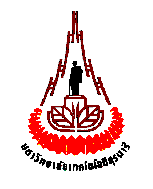 	บันทึกข้อความ     มหาวิทยาลัยเทคโนโลยีสุรนารี  รายการ  (ขอให้ดูรายละเอียดใน “เกณฑ์การใช้จ่ายเงินอุดหนุนโครงการวิจัยเพื่อทำวิทยานิพนธ์ระดับบัณฑิตศึกษา”                  http://ird.sut.ac.th  ระบุเฉพาะวงเงินที่ใช้จ่ายจริง โดยไม่เกินมูลค่าทุนตามที่ระเบียบฯ กำหนด  มูลค่าทุน  ป.โท 20,000 บาท ป.เอก 40,000 บาท  กรณีได้รับทุน OROG ป.โท 10,000 บาท ป.เอก 20,000 บาท  รายการ  (ขอให้ดูรายละเอียดใน “เกณฑ์การใช้จ่ายเงินอุดหนุนโครงการวิจัยเพื่อทำวิทยานิพนธ์ระดับบัณฑิตศึกษา”                  http://ird.sut.ac.th  ระบุเฉพาะวงเงินที่ใช้จ่ายจริง โดยไม่เกินมูลค่าทุนตามที่ระเบียบฯ กำหนด  มูลค่าทุน  ป.โท 20,000 บาท ป.เอก 40,000 บาท  กรณีได้รับทุน OROG ป.โท 10,000 บาท ป.เอก 20,000 บาทแผนการใช้จ่าย (บาท)แผนการใช้จ่าย (บาท)  รายการ  (ขอให้ดูรายละเอียดใน “เกณฑ์การใช้จ่ายเงินอุดหนุนโครงการวิจัยเพื่อทำวิทยานิพนธ์ระดับบัณฑิตศึกษา”                  http://ird.sut.ac.th  ระบุเฉพาะวงเงินที่ใช้จ่ายจริง โดยไม่เกินมูลค่าทุนตามที่ระเบียบฯ กำหนด  มูลค่าทุน  ป.โท 20,000 บาท ป.เอก 40,000 บาท  กรณีได้รับทุน OROG ป.โท 10,000 บาท ป.เอก 20,000 บาท  รายการ  (ขอให้ดูรายละเอียดใน “เกณฑ์การใช้จ่ายเงินอุดหนุนโครงการวิจัยเพื่อทำวิทยานิพนธ์ระดับบัณฑิตศึกษา”                  http://ird.sut.ac.th  ระบุเฉพาะวงเงินที่ใช้จ่ายจริง โดยไม่เกินมูลค่าทุนตามที่ระเบียบฯ กำหนด  มูลค่าทุน  ป.โท 20,000 บาท ป.เอก 40,000 บาท  กรณีได้รับทุน OROG ป.โท 10,000 บาท ป.เอก 20,000 บาทงวดที่ 1(ไม่เกิน 60%)งวดที่ 21. ค่าตอบแทน ใช้สอย วัสดุ ดังนี้ (ต้องแสดงรายละเอียด เช่น ชื่อ ปริมาณ จำนวน ระยะเวลา ราคาต่อหน่วย)1. ค่าตอบแทน ใช้สอย วัสดุ ดังนี้ (ต้องแสดงรายละเอียด เช่น ชื่อ ปริมาณ จำนวน ระยะเวลา ราคาต่อหน่วย)รวมค่าตอบแทน ใช้สอยและค่าวัสดุรวมค่าตอบแทน ใช้สอยและค่าวัสดุ2. ค่าครุภัณฑ์ (ระบุรายละเอียดครุภัณฑ์)เหตุผลความจำเป็นที่ต้องใช้ครุภัณฑ์รวมทั้งสิ้น (1+2)รวมทั้งสิ้น (1+2)(1)  เรียน  ประธานคณะทำงานฯ                ถูกต้อง ครบถ้วน เห็นสมควรอนุมัติให้เบิกเงินงวด 1 ตามรายการที่เสนอวงเงิน ……………...……...…....................….………….. บาท(………………………………….....…………...............…..................................……..)(นางสุวิมล นิติเกตุโกศล)เจ้าหน้าที่สถาบันวิจัยและพัฒนา…..…../……......….........…./…….….(4)  เรียน  อาจารย์ที่ปรึกษาวิทยานิพนธ์	สถาบันวิจัยฯ ขอส่งสำเนาบันทึกอนุมัติเงินอุดหนุนการทำวิทยานิพนธ์เพื่อแจ้งให้นักศึกษาผู้ได้รับทุนและเก็บไว้เป็นหลักฐาน สำหรับบันทึกขออนุมัติฉบับจริง ได้ส่งให้ส่วนการเงินและบัญชีเพื่อใช้ในการจ่ายเงินแล้ว ให้นักศึกษานำสมุดบัญชีเพื่อตรวจสอบเงินโอนเข้าบัญชีต่อไป	จึงเรียนมาเพื่อโปรดทราบ(นายดามธรรม จินากูล)คณะทำงานและเลขานุการ………../………..........…./………….(2)   อนุมัติให้เบิกเงินอุดหนุนโครงการวิจัยเพื่อทำวิทยานิพนธ์งวดที่ 1 ตามรายการและเงื่อนไขข้างต้นได้        อื่น …………..................……….….........…………………(3)  เรียน  หัวหน้าส่วนการเงินและบัญชี                เพื่อโปรดดำเนินการจ่ายเงินอุดหนุนการทำวิทยานิพนธ์ จำนวน …………………................………….….… บาท(…….………………………………...............................………..…..……)ให้นักศึกษาชื่อ……………….......…………...................………………โดยนำเข้าบัญชีธนาคารไทยพาณิชย์ สาขา มทส.เลขที่บัญชี………………………….........................……………..………จักขอบคุณยิ่ง	จึงเรียนมาเพื่อโปรดพิจารณา(รองศาสตราจารย์ ดร. อนันต์ ทองระอา)ผู้อำนวยการสถาบันวิจัยและพัฒนาประธานคณะทำงานฯ….../……….........../….…